Niszczarka, A4Minimalne parametry: poziom bezpieczeństwa din 66399: P-3, wymiary ścinków 4 x 45 mm, maksymalna szerokość podajnika (mm) 220; liczba kartek niszczonych jednorazowo (80g/m2)60; typ cięcia Konfetti. Pojemność kosza w litrach min. 23l. Niszczy dodatkowo spinacze, zszywki, karty kredytowe, papier. Automatyczne oliwienie noży, gwarancja na noże: min. 5 lat, kolor czarny.1 szt.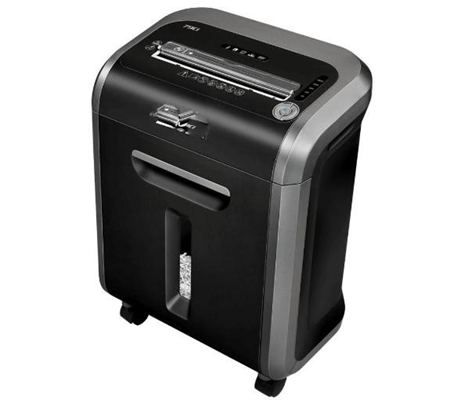 Komputer stacjonarny– Minimalne parametry: Obudowa: Small Form Factor (SFF), Procesor: Intel® Core™ i5-12400 (2.5 GHz - 4.4 GHz, 6 rdzeni/ 12 wątków, 18 MB cache), Pamięć RAM: 16 GB (1 x 16 GB, DDR4, UDIMM, 3200 MHz, non-ECC), Min. ilość pamięci: 64 GBLiczba gniazd pamięci (ogółem / wolne)2 / 1Chipset: Intel B660Dysk: 512 GB (SSD, PCIe, NVMe, M.2)Grafika: Intel® UHD 730 (Zintegrowana, Pamięć współdzielona)Karta sieci LAN: Realtek RTL8111HSD (Zintegrowana, 1 Gb/s)Karta sieci WLAN: Wi-Fi 5 (802.11ac)Bluetooth 5.0Napęd optyczny: DVD+/-RWSystem: Microsoft Windows 11 Pro (64 bit)Sloty PCIe / M.21 x PCIe x11 x PCIe x161 x M.2 (SSD)1 x M.2 (Wi-Fi)Złącza - panel przedni2 x USB-A 3.2 Gen 12 x USB-A 2.01 x Gniazdo combo (Słuchawki/mikrofon)Złącza - panel tylny1 x HDMI 1.41 x DisplayPort 1.42 x USB-A 3.2 Gen 12 x USB-A 2.01 x RJ-45 (LAN)1 x Wyjście audioMoc zasilacza: 180 WBezpieczeństwo: TPM 2.0, Slot na linkę zabezpieczeniaGwarancja: 3 lata gwarancji producenta (Onsite Next Business Day)W zestawie: Mysz bezprzewodowa, laserowa, odbiornik USB pracujący w paśmie 2,4 GHz, rolka przewijania, Klawiatura bezprzewodowa, odbiornik USB pracujący w paśmie 2,4 GHz. System operacyjny Microsoft Windows 11 Pro, Chłodzenie procesora, wentylator, poziom hałasu max 400 dB. Wszystkie podzespoły kompatybilne ze sobą. Min 3-letnia gwarancja producenta świadczona na miejscu u klienta, czas reakcji serwisu – do końca następnego dnia roboczego. W przypadku awarii dysków twardych dysk pozostaje u Zamawiającego. Firma serwisująca musi posiadać ISO 9001:2008 na świadczenie usług serwisowych oraz posiadać autoryzacje producenta komputera. Serwis urządzeń musi być realizowany przez Producenta lub Autoryzowanego Partnera.W zestawie również: system operacyjny, pakiet Office. Całość dostosowana do wymogów Inwestora.2 szt.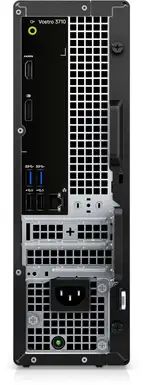 Monitor – Minimalne parametry: Zastosowanie: ProfesjonalnePrzekątna: 27″,Typ matrycy: IPSTyp ekranu: NiedotykowyPowłoka: Anti-GlareRozdzielczość: FullHDRozdzielczość w px: 1920 x 1080 pxFormat: 16:9Odświeżanie: 75 HzLiczba wyświetlanych kolorów: 16.7 mlnPokrycie barw: 72% (NTSC)Kontrast statyczny: 1000:1Czas reakcji matrycy (Standardowy): 8 msCzas reakcji matrycy (Najniższy): 5 msKąty widzenia (Poziom): 178˚Kąty widzenia (Pion): 178˚Jasność: 300 cd/m2Wielkość plamki: 0.3114 mmLiczba pikseli na cal: 81 PPIWidoczny obszar ekranu (Poziom): 597.89 mmWidoczny obszar ekranu (Pion): 336.31 mmZłącza - panel tylny: 1 x HDMI 1.41 x Wyjście audio1 x DisplayPort 1.2Regulacja wysokości (Height): 11 cmPochylenie (Tilt): -5° do 21°Obrotowa podstawa (Swivel): -30° do 30°Panel obrotowy (Pivot): -90° do 90°Certyfikaty: ENERGY STARTCO Certified DisplaysRoHS CompliantBFR/PVC freePobór mocy praca: 20 - 31 WPobór mocy spoczynek: 0.3 WMontaż na ścianie: VESA 100 x 100 mmAkcesoria w zestawiePrzewód zasilającyPrzewód HDMI - HDMIGwarancja3 lata gwarancji producenta.Całość dostosowana do wymogów Inwestora.2 szt.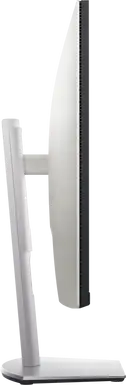 Zasilacz awaryjny UPS – Minimalne parametry: Moc pozorna: 900 VAMoc skuteczna: 480 WNapięcie wyjściowe: 230 VNapięcie wejściowe: 140 -300 VGniazdo wyjściowe: Schuko - 2 szt.Kształt napięcia wyjściowego: Sinusoida schodkowaCzas przełączania: 6 ms (Typowe)10 ms (Maksymalne)Akumulator: Bezobsługowy kwasowo-ołowiowy.Typowy czas ładowania: 8 godzinCzas podtrzymania (50%): 7 minCzas podtrzymania (100%): 0.71 minBezpieczeństwo:Zabezpieczenia: Przeciwzwarciowe,Przeciążeniowe, PrzeciwprzepięciowePodtrzymanie zasilaniaAutomatyczna regulacja napięcia (AVR)Zarządzanie: Oprogramowanie PowerChuteDodatkowe informacje:Zimny start, Automatyczna regulacja napięcia (AVR)Alarmy dźwiękoweTyp obudowy: TowerTopologia: Line-interactiveGwarancja. Całość dostosowana do wymogów Inwestora.4 szt.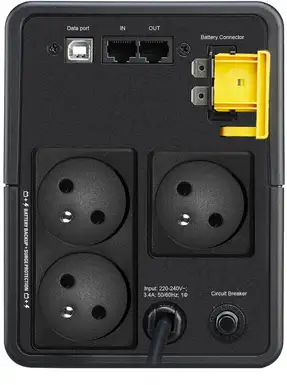 Laptop – Minimalne parametry: Procesor: Intel® Core™ i5-1235U (1.3 GHz - 4.4 GHz, 10 rdzeni/ 12 wątków, 12 MB cache)Pamięć RAM: 16 GB (2 x 8 GB, DDR4, SO-DIMM, 2666 MHz, non-ECC)Pojemność16 GBModuły2 x 8 GBRodzajDDR4ArchitekturaSO-DIMMTaktowanie2666 MHzObsługa ECCnon-ECCLiczba gniazd pamięci (ogółem / wolne)2 / 0Dysk: 512 GB (SSD, PCIe, NVMe, M.2)Pojemność: 512 GBRodzaj: SSDFormat: M.2Interfejs: PCIeEkran: 15.6″ FullHD (1920 x 1080, 120 Hz, 16:9, IPS, Anti-GlareGrafika: Intel® Iris® Xᵉ (Zintegrowana, Pamięć współdzielona)Karta sieci LAN: Realtek RTL8111H (Zintegrowana, 1 Gb/s)Karta sieci WLAN: Wi-Fi 5 (802.11ac)Bluetooth 5.0Czytnik kart pamięci: SD Card ReaderUrządzenie wskazujące: TouchPadPodświetlana klawiatura: TakKlawiatura numeryczna: TakKamera internetowa: HD RGB (720p)Dźwięk: Wbudowane głośniki, MikrofonSystem: Microsoft Windows 11 Pro (64 bit)Bateria: Litowo-Polimerowa (41 Wh, 3 ogniwa)Złącza: 1 x HDMI 1.4, 2 x USB-A 3.2 Gen 1, 1 x USB-A 2.0, 1 x RJ-45 (LAN), 1 x Gniazdo combo (Słuchawki/mikrofon)Bezpieczeństwo: TPM 2.0, Slot na linkę zabezpieczenia, MIL-STD-810HGwarancja: 3 lata gwarancji producenta (Onsite Next Business Day)W zestawie: system operacyjny, pakiet Office, myszka bezprzewodowa i torba na laptopa. Całość dostosowana do wymogów Inwestora.8 szt.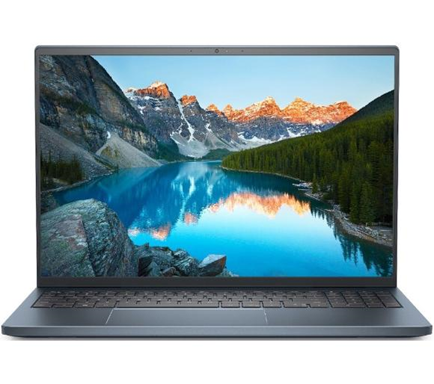 Centrala telefoniczna – w zestawie: cyfrowy systemowy telefon x 8 szt. – Minimalne parametry:obsługa 6 kont SIP, czytelny, podświetlany wyświetlacz,książki telefoniczne: lokalna i globalne,switch z dwoma portami Ethernet 1 Gbit, zasilanie z Power over Ethernet (PoE), automatyczna konfiguracja, możliwość montażu naściennego, rozdzielczość 132x58, 4-liniowy, punktowy, przyciski funkcyjne, 6 (menu, poczta głosowa, wyciszenie, słuchawka nagłowna, redial, tryb głośnomówiący), Kodeki audio G.711 aLaw, G.711 μLaw, G.722 (szerokopasmowy), L16 PCM (szerokopasmowy), G.726, G.729, iLBC, wyjścia - Porty Ethernet 2x 1000 Mb/sSłuchawka nagłowna 1x RJ9Mikrotelefon 1x RJ9, parametry sieciowe Wersja IP: IPv4, IPv6Przydzielanie adresu IP (stat./DHCP)HTTP, Klient SNTP, DNS, VLAN (802.1Q), QoS (DiffServ)Obsługa Open VPNTrawersowanie NAT (tryb STUN)Obsługa SRTP / TLSKompatybilność SIP: SIP v1 (RFC2543), v2 (RFC3261), Platan, Asterisk, Broadsoft. Z zasilaczem sieciowym w komplecie.Bezprzewodowy cyfrowy systemowy telefon x 1 szt. Minimalne parametry:komunikacja bezprzewodowa wi-fi, książki telefoniczne: lokalna i globalne,automatyczna konfiguracja, switch z dwoma portami Ethernet 1 GB, obsługa 32 kont SIP, zasilanie z Power over Ethernet (PoE), przyciski funkcyjne: 7, w tym 3 zwykłe (menu, hold, redial), 3 podświetlane (poczta głosowa, wyciszenie, słuchawka nagłowna) oraz tryb głośnomówiący, parametry sieciowe:Wersja IP: IPv4, IPv6, przydzielanie adresu IP (statyczny / DHCP)HTTP, Klient SNTP, DNS, VLAN (802.1Q), QoS (DiffServ), obsługa L2TP VPNTrawersowanie NAT (tryb STUN), obsługa SRTP / TLS, kompatybilność SIP: SIP v1 (RFC2543), v2 (RFC3261), Platan, Asterisk, Broadsoft, parametry audio:Kodeki audio: G.711 aLaw, G.711 μLaw, G.722 (szerokopasmowy), G.726, G.729, L16 PCM (szerokopasmowy), iLBC, wyjścia: porty Ethernet: 2 x 1000 Mbps (jeden do podłączenia konsoli IP Platan EXT-244CG), słuchawka nagłowna: 1 x RJ9Słuchawka EHS: 1 x RJ45Mikrotelefon: 1 x RJ9. Z zasilaczem sieciowym w komplecie.Switch x 1 szt. - całkowita liczba portów:26, złącza: RJ-45 10/100/1000 Mbps x 24 szt., SFP x 2 szt., architektura sieci:Gigabit Ethernet, Zarządzanie: przeglądarka WWW, przepustowość [Gb/s]: 52, obsługiwane standardy:IEEE 802.3af, IEEE 802.3at. Liczba portów LAN: 24. Szybkość przekierowań pakietów: 38.7 Mb/s. 1 zestaw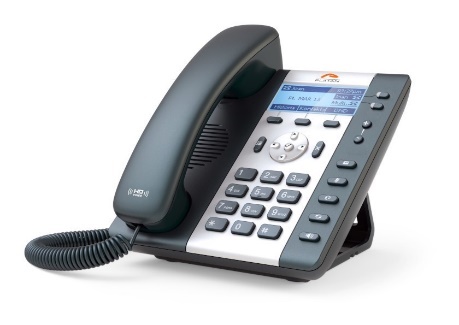 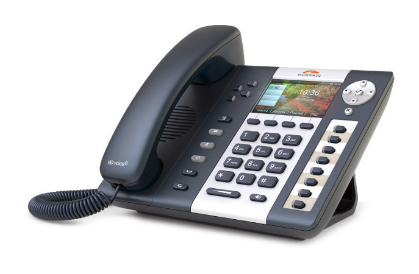 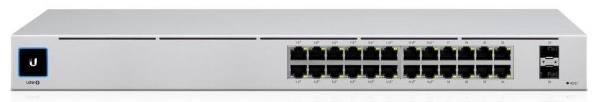 Kontroler, rejestrator – minimalne parametry: 1 port WAN8 portów LAN, 2 sloty SFP+ (1/10 Gb/s), 1 port WAN, 1 port LAN. Interfejs zarządzania: Ethernet In-BandBluetooth BLEPrzepustowość: IDS/IPS	3,5 Gb/sProcesor: Quad ARM Cortex-A57Taktowanie: 1,7 GHzPamięć RAM: 4 GB DDR4Pamięć wbudowana: 16 GB eMMCSposób zasilania: Wbudowany zasilacz AC, 100 - 240 V AC, 50/60 HzWejście RPS DCMaksymalny pobór mocy: 33 WWbudowany zasilacz: Moc 50 W, wyjście 12 V DCDiody LED: HDD: ActivityRJ45: Link / Speed / ActivitySFP+: Link / Speed / ActivityOchrona ESD/EMP: Air: ± 16 kV, Contact: ± 12 kV	442x44x285 mm2 szt.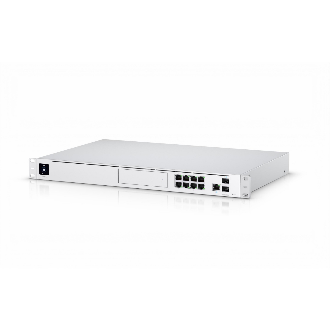 Switch – minimalne parametry: przepustowość: (non-blocking) 88 Gb/sMaksymalna przepustowość: 176 Gb/sPrzepustowość portów: 130,944 MppsMaksymalny pobór mocy:  50W Zasilanie: 100-240VAC/50-60 Hz, Universal Input52VDC, 11.54A; 11.5VDC, 5.22A, USP RPS DC InputZasilacz: AC/DC, wbudowany, 660W	LED: System: StatusRJ45 Data Ports: PoE; Speed/Link/ActivitySFP Data Ports: Link/ActivityInterfejsy: 48x 10/100/1000 Mb/s portów Gigabit Ethernet RJ45(1-40 porty PoE+ IEEE 802.3af/at)(41-48 porty PoE++ IEEE 802.3bt)4x 10 Gb/s slot SFP+Interfejs zarządzania: Ethernet In-BandCertyfikaty: CE, FCC, ICZabezpieczenie ESD/EMP: Powietrzne: ±16 kV, Kontaktowe: ±12 kV2 szt.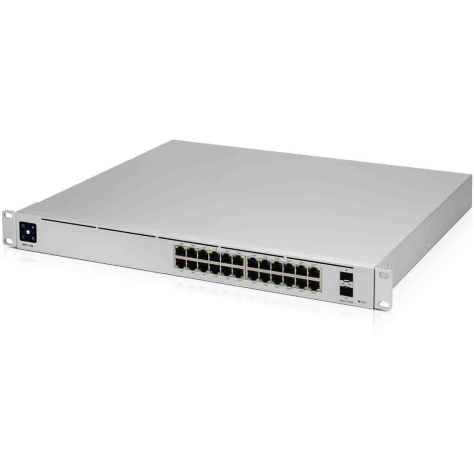 